This application is required in conjunction with any proposed discharge of industrial wastewater to the City of Austin’s (City) sanitary sewer system from remediation projects. All sections of this application must be completed before it will be accepted by the City of Austin. Unauthorized revisions to or modifications of this form may invalidate the application.  Wastewater Discharge Permits for remediation project activities may be issued on a temporary basis for up to two years as the applicant pursues a stormwater discharge permit. In such cases where an applicant has unsuccessfully exhausted all efforts to obtain a stormwater permit, consideration will be granted for a Wastewater Discharge Permit extending beyond the subscribed two year temporary period.For assistance, call the Office of Industrial Waste Monday-Friday between 7:30 AM and 4:00 PM at (512) 972-1060. This application is available on the Austin Water web site at: http://www.austintexas.gov/department/pretreatment-forms-applications-and-reportsTable of Contents	Section	PageA.	Identifying Information	2B.	General Information	4C.	Remediation Activity Overview	4D.	Wastewater Disposal Information	5E.	Wastewater Discharge Information	6F.	Characteristics of Discharge	7G.	Wastewater Treatment	10H.	Non-Discharged Wastes	11I.	Supporting Exhibits	12J.	Compliance Certification	13Submit completed application to:	City of Austin / Austin Water 	Special Services Division / Office of Industrial Waste	3907 S. Industrial Drive, Suite 100	Austin, TX 78744-1070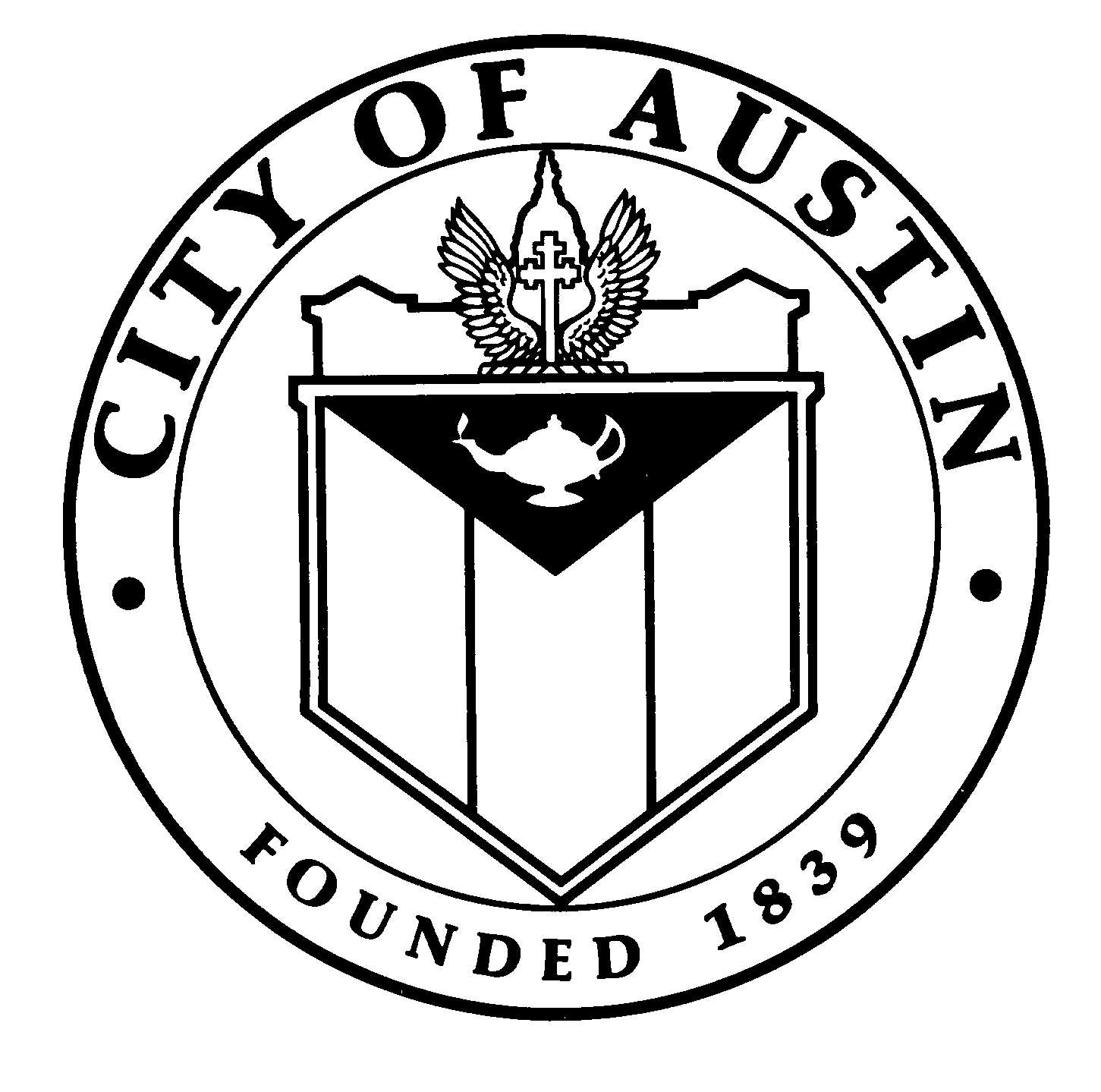 AustinWater.orgA.	Identifying Information	Identify an authorized representative and, if applicable, a duly authorized representative as the designated signatory authority of the facility. The authorized representative must be:1.	If the industrial user submitting the reports required by the permit is a corporation, the authorized representative must be:a.	A president, secretary, treasurer, or vice president of the corporation in charge of a principal business function, or any other person who performs similar policy- or decision-making functions for the corporation, orb.	The manager of one or more manufacturing, production, or operating facilities, provided, the manager is authorized to make management decisions which govern the operation of the regulated facility including having the explicit or implicit duty of making major capital investment recommendations, and initiate and direct other comprehensive measures to assure long-term environmental compliance with environmental laws and regulations; can ensure that the necessary systems are established or action taken to gather complete and accurate information for control mechanism requirements; and where authority to sign documents has been assigned or delegated to the manager in accordance with corporate procedures.2.	A general partner or proprietor, if the industrial user submitting reports required by the permit is a partnership or sole proprietorship, respectively.3. 	The director or highest official appointed or designated to oversee the operation and performance of activities of the facility, if the industrial user submitting reports required by the permit is a federal, state or local government entity or other institutional organization (i.e., churches, schools, non-profit agencies, and etc.).The duly authorized representative may be a person specified by the authorized representative identified below if the specified person holds a position with responsibility for the overall operation of the facility from which the industrial discharge originates, such as the position of plant manager, or a position of equivalent responsibility, or having overall responsibility for environmental matters for the company.B.	General Information		Indicate pertinent identification numbers and permits (indicate NA for those fields that may not be applicable). Attach additional sheets if necessary:C.	Remediation Activity Overview	1.	Describe the circumstances leading to the need to conduct remediation activities. Include descriptions of the source of the contamination (i.e. broken pipe, leaking tank, etc.), the type of product(s) or wastes to be recovered (diesel, leaded or unleaded gasoline, solvent, unknown, etc.), and the measures planned or taken to correct the situation (tank removal, repair, etc.). Attach additional sheets as necessary:2.	What is the estimated volume of waste or product lost?	     	3.	What is the total volume of waste or product that is expected to be recovered?	     	4.	Describe what will happen to the recovered waste, fuel, product, or other contaminant (reprocessing, hazardous disposal, etc.):5.	Describe the quantity, type, and maximum flow rate of each recovery well that will be used:6.	What is the estimated duration of the remediation operations?       	D.	Wastewater Disposal Information	Indicate all wastewater disposal methods employed or proposed (check all that apply):2.	List size, location of connection, and estimated flow of each wastewater service connection to the City of Austin sanitary sewer system (If more than four, attach additional information on another sheet).E.	Wastewater Discharge Information	1.	Provide the following information on wastewater discharges from remediation activities (new facilities may estimate).	Peak Hourly Flow Rate (GPM):      			Maximum Daily Flow Rate (GPD):	     	2.	Does or will the facility discharge from remediation activities throughout the year?	 Yes	 NoIf no, indicate the months of the year during which the discharge is expected to occur:  3.	Provide the following information specific to batch discharges (batch discharges are intentional, controlled discharges that occur as the result of non-continuous operations) if they occur or will occur. New facilities may use estimates:Number of batch discharges per day:	     	Average discharge volume per batch (gallons):	     	  	Discharge times (day(s) of the week & hours of the day):	     	Flow rate (gpm):	     	4.   Indicate the presence or planned installation of the following equipment at the facility.If applicable, indicate the present or future location of this equipment on Exhibit A and describe the model and type of equipment below along with planned installation date. Also identify the minimum and maximum flow measurement capability for this equipment:F.	Characteristics of Discharge	The purpose of this section is to determine: if any wastestreams require pretreatment; if existing or proposed pretreatment systems are adequate; and if the proposed discharge to the sanitary sewer will be permissible. In order to allow this determination, effluent quality data for each existing or proposed connection to the City of Austin sanitary sewer system must be submitted for review. Analytical data must be provided for each pollutant identified on the proceeding Pollutant List that could reasonably be expected to be present in the discharge from each outfall. Attach the analytical data (analytical reports in full) to this application as Exhibit C.All wastewater analytical data submitted must be in accordance with approved test methods listed in 40 CFR Part 136. Current approved test methods are identified in the following link: https://www.ecfr.gov/current/title-40/chapter-I/subchapter-D/part-136?toc=1    Pollutant ListCAS No.	Pollutant Name83-32-9	Acenaphthene208-96-8	Acenaphthylene	107-02-8	Acrolein	107-13-1	Acrylonitrile309-00-2	Aldrin120-12-7	Anthracene	71-43-2	Benzene92-87-5	Benzidine	56-55-3	1,2-Benzanthracene		50-32-8	Benzo(a)pyrene	205-99-2	Benzo(b)fluoranthene	191-24-2	1,12-Benzoperylene	207-08-9	Benzo(k)fluoranthene 	319-84-6	alpha-BHC 	319-85-7	beta-BHC 	319-86-8	delta-BHC 	58-89-9	gamma-BHC	111-44-4	Bis(2-chloroethyl)ether 	111-91-1	Bis(2-chloroethoxy)methane 	39638-32-9	Bis(2-chloroisopropyl)ether 	117-81-7	Bis(2-ethylhexyl)phthalate 	75-25-2	Bromoform 	74-83-9	Bromomethane 	101-55-3	4-Bromophenylphenylether 	85-68-7	Butylbenzylphthalate 	56-23-5	Carbon tetrachloride 	57-74-9	Chlordane 	108-90-7	Chlorobenzene 	124-48-1	Chlorodibromomethane 	75-00-3	Chloroethane 	110-75-8	2-Chloroethylvinylether 	67-66-3	Chloroform	74-87-3	Chloromethane	91-58-7	2-Chloronaphthalene	95-57-8	2-Chlorophenol	7005-72-3	4-Chlorophenylphenylether	218-01-9	Chrysene	72-54-8	4,4'-DDD	72-55-9	4,4'-DDE	50-29-3	4,4'-DDT	53-70-3	1,2,5,6-Dibenzanthracene95-50-1	1,2-Dichlorobenzene	541-73-1	1,3-Dichlorobenzene	106-46-7	1,4-Dichlorobenzene	91-94-1	3,3'-Dichlorobenzidine	75-27-4	Dichlorobromomethane	75-34-3	1,1-Dichloroethane	107-06-2	1,2-Dichloroethane	75-35-4	1,1-Dichloroethene	156-60-5	trans-1,2-Dichloroethene	120-83-2	2,4-Dichlorophenol	78-87-5	1,2-Dichloropropane	10061-01-5	cis-1,3-Dichloropropene	10061-02-6	trans-1,3-Dichloropropene	60-57-1	Dieldrin	84-66-2	DiethylphthalateCAS No.	Pollutant Name105-67-9	2,4-Dimethylphenol131-11-3	Dimethylphthalate	84-74-2	Di-n-butylphthalate	117-84-0	Di-n-octylphthalate	534-52-1	4,6-Dinitro-o-cresol 51-28-5	2,4-Dinitrophenol 121-14-2	2,4-Dinitrotoluene	606-20-2	2,6-Dinitrotoluene	122-66-7	1,2-Diphenylhydrazine 959-98-8	alpha-Endosulfan 33213-65-9	beta-Endosulfan 1031-07-8	Endosulfan sulfate 72-20-8	Endrin 7421-93-4	Endrin aldehyde 100-41-4	Ethylbenzene	206-44-0	Fluoranthene 86-73-7	Fluorene 76-44-8	Heptachlor 1024-57-3	Heptachlor epoxide 118-74-1	Hexachlorobenzene	87-68-3	Hexachlorobutadiene 77-47-4	Hexachlorocyclopentadiene 67-72-1	Hexachloroethane 193-39-5	Indeno(1,2,3-cd)pyrene78-59-1	Isophorone 75-09-2	Methylene chloride 91-20-3	Naphthalene 98-95-3	Nitrobenzene	88-75-5	2-Nitrophenol 100-02-7	4-Nitrophenol 62-75-9	N-Nitrosodimethylamine621-64-7	N-Nitrosodi-n-propylamine 86-30-6	N-Nitrosodiphenylamine 59-50-7	Parachlorometa cresol 12674-11-2	PCB-1016 11104-28-2	PCB-1221 11141-16-5	PCB-1232 53469-21-9	PCB-1242 12672-29-6	PCB-1248 11097-69-1	PCB-1254 11096-82-5	PCB-1260 87-86-5	Pentachlorophenol 85-01-8	Phenanthrene 108-95-2	Phenol	129-00-0	Pyrene 79-34-5	1,1,2,2-Tetrachloroethane127-18-4	Tetrachloroethylene108-88-3	Toluene	8001-35-2	Toxaphene120-82-1	1,2,4-Trichlorobenzene71-55-6	1,1,1-Trichloroethane79-00-5	1,1,2-Trichloroethane79-01-6	Trichloroethylene88-06-2	2,4,6-Trichlorophenol75-01-4	Vinyl chloride1746-01-6	2,3,7,8-TCDPollutant List (Cont’d)CAS No.	Pollutant Name7429-90-5	Aluminum7664-41-7	Ammonia7440-36-0	Antimony	7440-38-2	Arsenic	7440-39-3	Barium7440-42-8	Boron7440-43-9	Cadmium	16887-00-6	Chloride7440-47-3	Chromium	7440-50-8	Copper		57-12-5	Cyanide	NA	Fats, Oils, & Grease (FOG)16984-48-8	Fluoride	7439-92-1	Lead 	CAS No.	Pollutant Name7439-96-5	Managanese7439-97-6	Mercury	7439-98-7	Molybdenum	7440-02-0	NickelNA	pH	7723-14-0	Phosphorus 14265-44-2	Phosphate 7782-49-2	Selenium	7440-22-4	Silver	14808-79-8	Sulfate 7440-28-0	Thallium NA	Total Dissolved Solids 7440-66-6	Zinc G.	Wastewater Treatment	Briefly describe the type(s) of treatment proposed for the remediation activities. Include unit size and system design capacity. Describe the proposed treatment system fully in Exhibit B. H.	Non-Discharged Wastes	Are any waste liquids or sludges generated and not disposed of in the sanitary sewer system?	 Yes	 NoIf yes, provide the information requested in the two tables below as follows (add additional lines as necessary):Under the column Type of Waste/Substance enter the type of wastes or substances (e.g. recovered fuels, organic solvents, spent filter media, etc.) that is or will be hauled off-site for disposal or reclamation. Under the column Means of Removal, enter the type of firm or facility that removes or accepts these materials from your site. Under the column Off-site Disposal, enter yes if the waste substances are disposed of off-site, no if they are disposed of on-site (i.e. septic system, lagoon, evaporative equipment).Under the column ID, enter the ID number corresponding to the Type of Waste/Substance noted in the table above. Use multiple ID numbers if one transporter is used to dispose of more than one waste type.  Under the column Transporter Permit No., enter the TCEQ permit number for the transporter used to remove the waste substances from the site (if applicable). Under the column Disp. Facility Permit No., enter the US Environmental Protection Agency permit number for the facility used for final disposal of the waste substances from the site. Under the column CWT, enter yes if the disposal facility is a centralized waste treatment facility. Enter no if not.I.	Supporting Exhibits	Attach the following exhibits and submit with the permit application:Exhibit A: 	Facility Layout: Attach a legible general sketch of the site and include all appurtenant facilities (buildings, ponds, diversion ditches, intake structures, well locations, chemical and fuel storage, sanitary and storm sewer lines and outfalls, etc.), numbered discharge points, and sampling and flow monitoring pointsExhibit B:	Wastewater Treatment Diagrams and Treatment System Operation: Attach a flow diagram for each existing or proposed treatment system. Include treatment equipment, wastes, by-products, disposal methods, and waste volumes. List all wastewater sample collection and flow metering locations.Exhibit C:	Sampling Data: Attach analytical data (analytical reports in full) for each pollutant identified on the Pollutant List (pages 8 and 9) that is reasonably expected to be present in the discharge from each outall.Exhibit D:	Compliance Schedule: If additional pretreatment and/or operation and maintenance will be required to meet the pretreatment standards, attach the shortest schedule by which the permittee will provide such additional pretreatment and/or operation and maintenance.	J.	Compliance Certification	1.	Are all applicable Federal, State, or Local pretreatment standards and requirements being met on a consistent basis? 			 Yes	 No			 NA (not yet discharging)	If no, what additional operations and maintenance procedures are being considered to bring the facility into compliance? Also, list additional treatment technology or practice being considered in order to bring the facility into compliance. Also, attach as Exhibit D a schedule for bringing the facility into compliance. Specify major events planned along with reasonable compliance dates. 2.	Certification Statement:	The Authorized Representative (not the Duly Authorized Representative) as identified in Section A.3 (page 3) must sign this statement.I certify under penalty of law that this document and all attachments were prepared under my direction or supervision in accordance with a system designed to assure that qualified personnel properly gather and evaluate the information submitted. Based on my inquiry of the person or persons who manage the system, or those persons directly responsible for gathering the information, the information submitted is, to the best of my knowledge and belief, true, accurate, and complete. I am aware that there are significant penalties for submitting false information, including the possibility of fine and imprisonment for knowing violations.	Printed Name	Title	Signature		DateAustinWater.orgOperator Information (operates the facility described in the application)Operator Information (operates the facility described in the application)Operator Information (operates the facility described in the application)Operator Information (operates the facility described in the application)Name (legal name of person, company or entity)Name (legal name of person, company or entity)Title (if applicable)Title (if applicable)Address of Site Discharging WastewaterAddress of Site Discharging WastewaterBusiness Mailing AddressBusiness Mailing AddressSite AddressSite AddressMailing AddressZip CodeCity, State      ,      Zip CodeCity, State      ,      Zip CodeOwner Information (owns the facility described in the application)Owner Information (owns the facility described in the application)Owner Information (owns the facility described in the application)Name (legal name of person, company or entity)Name (legal name of person, company or entity)Title (if applicable)Email AddressEmail AddressOffice Phone Number(     )      -      ext.      Mailing AddressMailing AddressCell Phone Number(     )      -      City, State      ,      Zip Code24-Hour Emergency Phone Number(     )      -     Contact InformationContact InformationContact InformationName (person)Name (person)TitleEmail AddressEmail AddressOffice Phone Number(     )      -      ext.      Mailing AddressMailing AddressCell Phone Number(     )      -      City, State      ,      Zip Code24-Hour Emergency Phone Number(     )      -     Authorized RepresentativeAuthorized RepresentativeAuthorized RepresentativePrinted NamePrinted NameSignatureTitleTitleOffice Phone Number(     )      -      ext.      Mailing AddressMailing Address24-Hour Emergency Phone Number(     )      -      City, State      ,      Zip CodeEmail AddressDuly Authorized RepresentativeDuly Authorized RepresentativeDuly Authorized RepresentativePrinted NamePrinted NameSignatureTitleTitleOffice Phone Number(     )      -      ext.      Mailing AddressMailing Address24-Hour Emergency Phone Number(     )      -      City, State      ,      Zip CodeEmail Address Water Source (i.e. private well, municipal water utility, etc.):Water Service Provider:Wastewater Service Provider:Wastewater Service Acct. Number:Water Meter Number(s):City of Austin Wastewater Discharge Permit: Permit No.Other Environmental Control Permits Issued for the Applicant SiteOther Environmental Control Permits Issued for the Applicant SiteUnderground Injection Control:Permit No.Dredge & Fill Permit (under §404 of the Clean Water Act):Permit No.Resource Conservation & Recovery Act (RCRA):Permit No.TCEQ Air Emissions Permit:Permit No.TCEQ Notice of Registration:Permit No.TCEQ Stormwater Permit:Permit No.City of Austin Stormwater Permit:Permit No.City of Austin Hazardous Materials Permit: Permit No.Other Permit Type: Permit No.Other Permit Type: Permit No.Type of DischargeType of DischargeAverage Discharge Flow (GPD)Estimated or Measured?     (E or M?) Sanitary Sewer Sanitary Sewer Storm Sewer Storm Sewer Surface Water Surface Water Septic Tank	 Septic Tank	 Waste Haulers Waste HaulersOthersOthersOthersGrand TotalGrand TotalSewer Size (inches)Descriptive Location of Sewer Connection                          or Discharge PointAverage Discharge Flow (GPD)MonTueWedThuFriSatSunHolidayAverage Discharge Duration (Number of Hours per Day)Maximum Discharge Duration (Number of Hours per Day)Wastewater DischargeStart TimeWastewater DischargeEnd-TimeFlow Metering EquipmentSampling EquipmentIs this equipment currently in place? Yes	 No Yes	 NoWill this equipment be installed? Yes	 No Yes	 NoIDType of Waste/SubstanceMeans of RemovalOff-site Disposal?FrequencyQuantity      (per year)12345678910IDTransporter NameTransporter Permit No.Disposal Facility NameDisp. Facility Permit No.CWT?